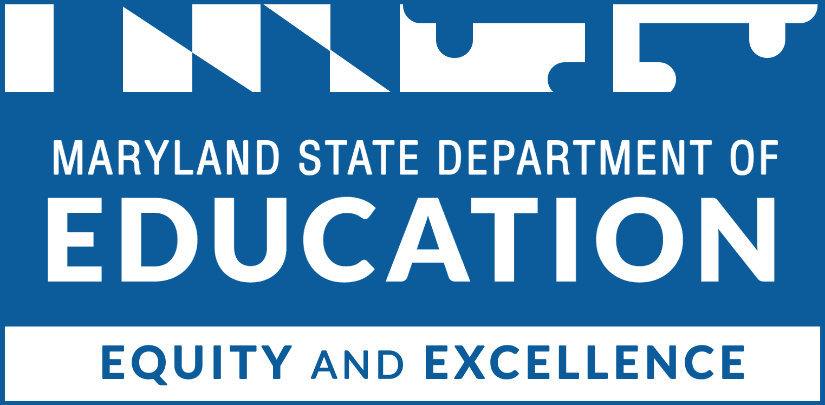 
Mohammed Choudhury
State Superintendent of Schools 
Secretary-Treasurer, Maryland State Board of EducationSylvia Lawson, Ph.D.
Deputy Superintendent for Organizational EffectivenessWes Moore
GovernorClarence C. Crawford
President, Maryland State Board of EducationSusan J. Getty, Ed.D. (Vice President)Shawn D. Bartley, Esq.Chuen-Chin Bianca ChangMonica Goldson, Ed.D.Nick GreerIrma E. Johnson, Ph.D.Joan Mele-McCarthy, D.A.Rachel L. McCuskerJoshua L. Michael, Ph.D.Samir PaulBrigadier General Warner I. Sumpter (Ret.)Holly C. Wilcox, Ph.D.Abisola Ayoola (Student Member)Table of ContentsInstructions	3Proposal Cover Page	4Project Narrative	5General Education Provisions Act (GEPA)	12Appendices	13InstructionsComplete this application electronically by typing directly into the fillable fields and charts. Do not alter or remove sections. When finished, save the application document as a pdf to your computer and obtain appropriate signatures. As a part of the completed application, submit all required attachments and supporting documentation.The completed Application should be saved as a pdf and emailed to Ruth McLean-Foster at ruth.mclean-foster2@maryland.gov by 5:00 p.m. on August 28, 2023.Proposal Cover PageProgram Title: Project/Program Director: Director Phone: Director email: Institution/Agency Name: Institution/Agency Address: Financial Contact Name:Financial Contact email:Grants Office Contact Name:Grants Office Contact email:Amount of the request for grant period (July 1, 2023 – June 24, 2024):$Estimated Annual Cost of Program/Project and Type of Funds             Federal	$     State/Local	$                 Other	$(Should agree with Proposed Budget)Head of Agency Printed NameHead of Agency SignatureProject Narrative PROJECT ABSTRACT (250 WORDS)In the Project Abstract, introduce the project to the reader. The abstract should be factual, brief, and focused on the organization’s efforts. Do not assume the reader is familiar with the proposed project. The project abstract should cover the core aspects of the proposed project, such as the populations served, a brief description of the goals, the strategies to meet them, and the roles of the partners.EXTENT OF NEED - (30 POINTS)Describe the conditions or needs to be addressed through the Fiscal Year 2024 Operating Grant to Thread. Describe how the Operating Grant funds will address the problem and show how those efforts are effective. GOALS, MEASURABLE OUTCOMES AND MILESTONES - (20 POINTS)State the overall goal(s) of the Fiscal Year 2024 Operating Grant to Thread. The goal(s) should address the main problem identified in the needs assessment. For each goal statement, identify objectives or anticipated outcomes to be accomplished, and milestones.Plan of Operation, Key Personnel and Timeline - (20 Points)The Plan of Operation includes the strategies, activities, and timeline that will be implemented to achieve your goals, outcomes, and milestones. Use the table below to address the key components of the program implementation or expansion. Add more rows, if necessaryIdentify key personnel responsible for the operations supported by this funding including names, titles, roles, and responsibilities relative to plan implementation. Add more rows, if necessaryEvidence of Impact - (10 Points)Evidence of impact identifies the consequences of the actions taken and the extent to which program or project goals were achieved. Evidence of impact is made clear through outcome evaluation and includes being clear about evaluation standards and identifying improvement.Applicants must state the expected outcomes associated with this grant program by including baseline and target data using the measurable outcomes listed within this application.EVALUATION AND DISSEMINATION – (10 POINTS)Grantees are required to submit an annual evaluation report and quarterly progress reports that are consistent with the project’s goal and objective(s). Describe how the program will be evaluated and results will be communicated to major stakeholders and individuals interested in the project.BUDGET AND BUDGET NARRATIVE - (10 POINTS)Please provide a detailed description of the requested funds that will be spent by using the categories listed below. Add more rows if needed. An MSDE Grant Budget C-125 form must also be completed, signed, and submitted as an appendix.1. Salaries and Wages (list each position separately) Using the space below, explain how the costs for salaries and wages above are necessary, reasonable, and cost-effective. 2. Contracted ServicesUsing the space below, explain how the costs for contracted services above are necessary, reasonable, and cost-effective. 3. Supplies and MaterialsUsing the space below, explain how the costs for supplies and materials above are necessary, reasonable, and cost-effective. 4. Other ChargesUsing the space below, explain how the costs for other charges above are necessary, reasonable, and cost-effective. 5. EquipmentUsing the space below, explain how the costs for equipment above are necessary, reasonable, and cost-effective. 6. Transfers (indirect costs)     Using the space below, explain how the costs for transfers (indirect costs) above are necessary, reasonable, and cost-effective. General Education Provisions Act (GEPA)Explain the steps the applicant will take to ensure equitable access to and participation in the project as it is related to the six (6) types of barriers described in the GEPA (gender, race, national origin, color, disability, and age).AppendicesThe following Appendices must be included in the proposal for funding, but do not apply to the page limit of the Project Narrative:Appendix A:	A signed recipient assurances pageAppendix B:	Taxpayer Identification Number and Certification (W-9 Form).Appendix C:	An Itemized Budget Form (C-1-25)Appendix D:	A copy of the most recent Single Audit Report (only applicable to entities expending federal funds of $750,000 or more in a single fiscal year.)Goal 1:Outcome:Milestone:Goal 2:Outcome:Milestone:Goal 3:Outcome:Milestone:TimelineStrategies/ActivitiesPerson Responsible  
Partner OrganizationNameTitleRole & ResponsibilityLine itemCalculationRequestedIn-KindTotalTotal for Salaries and Wages:Type response here.Line itemCalculationRequestedIn-KindTotalTotal for Contracted Services:Type response here.Line itemCalculationRequestedIn-KindTotalTotal Supplies and Materials:Type response here.Line itemCalculationRequestedIn-KindTotalTotal for Other Charges:Type response here.Line itemCalculationRequestedIn-KindTotalTotal for Equipment:Type response here.Line itemCalculationRequestedIn-KindTotalTotal for Transfers:Type response here.Total amount requested: 